Тема ____________________________________________________дата _________ФИ__________Экономическая наука возникла ____________________________________________, тк.________
____________________________________________________________________________________Экономическая деятельность  и её измерители 
Стадии экономической деятельностиИзмерители экономической деятельностиЭкономические величины 
Экономические показатели При подсчете ВВП не учитывается:
____________________________________________________________________________________________________________________________________________________________________________________________________________________________________________________________________________________________________________________________________________________________________________________________________Тест 1. Найдите в приведенном списке операции, которые должны учитываться при подсчете ВВП, и запишите цифры, под которыми они указаны1) оплата услуг салона красоты2) пособие по безработице3) покупка «пиратского» издания4) гонорар композитора5) покупка корпоративных облигаций2. Выберите верные суждения об экономическом развитии и запишите цифры, под которыми они указаны.1) На экономическое развитие страны оказывают влияние географические факторы.2) Экономическое развитие — это процесс экономического роста, структурных сдвигов в экономике, совершенствование условий и качества жизни населения.3) Экономический рост непосредственно выражается в улучшении условий труда.4) Научно-техническая революция является одним из важнейших факторов экономического роста.5) Номинальный ВВП/ВНП является ведущим показателем уровня экономического развития.3. Выберите верные суждения об экономическом росте и запишите цифры, под которыми они указаны.1) Рост ВВП всегда свидетельствует об экономическом росте в стране.2) Доступность природных ресурсов более высокого качества является и условием, и показателем экстенсивного экономического роста.3) Необходимость привлечения дополнительных работников свидетельствует об экстенсивном экономическом росте.4) Научная организация труда — показатель интенсивного экономического роста.5) Об интенсивном экономическом росте можно судить по совершенствованию профессионального мастерства работников.4. Используя обществоведческие знания,1) раскройте смысл понятия «экономический рост»;2) составьте два предложения:− одно предложение, содержащее информацию о показателях экономического роста;− одно предложение о путях экономического роста.5. Выберите верные суждения о валовом внутреннем продукте (ВВП) и запишите цифры, под которыми они указаны.1) ВВП — это совокупность экономических ресурсов, включающая ключевые производственные факторы.2) ВВП отражает общественную потребность в определённом количестве товаров и услуг, необходимых для нормального жизнеобеспечения населения.3) ВВП характеризует общий объем производства.4) ВВП — это совокупная рыночная стоимость всех конечных продуктов, произведенных в экономике (внутри страны) в течение одного года.5) ВВП — это система социально-экономических и юридических отношений, обеспечивающих непрерывный процесс воспроизводства рабочей силы.6. ПОКАЗАТЕЛИ ЭКОНОМИЧЕСКОГО РОСТА7. 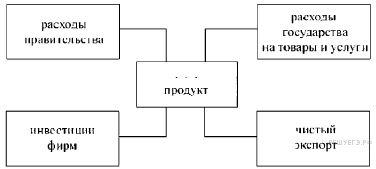 8. Найдите в приведенном списке операции, которые должны учитываться при подсчете ВВП, и запишите цифры, под которыми они указаны.1) оплата труда домохозяйки2) покупка нового компьютера3) подарок внуку от бабушки4) пенсия шахтера5) оплата коммунальных платежей9. Как известно, при подсчете ВВП по методу расходов учитываются расходы потребителей, расходы фирм (инвестиции) и расходы государства, а также чистый экспорт (разность между экспортом и импортом). Установите соответствие между видами расходов и приведенными ниже ситуациями: к каждой позиции, данной в первом столбце, подберите соответствующую позицию из второго столбца.10 Найдите в списке доходы, учитываемые при исчислении Валового внутреннего продукта (ВВП), и запишите цифры, под которыми они указаны.1) доходы от продажи печенья в частной кондитерской2) доходы от перепродажи подержанного планшетника3) доходы, полученные от сдачи металлолома4) доходы от продажи партии новых компьютеров5) доходы, вырученные от продажи овощей, в фермерском магазине6) доходы от реализации партии контрафактного товара11.Приведите примеры изменений макроэкономических показателей в стране, которые происходят на разных фазах экономического цикла. Назовите три фазы цикла и три примера соответствующих изменений макроэкономических показателей. (Каждый пример должен быть сформулирован развёрнуто).Составьте план по теме «измерители экономической деятельности_______________________________________________________________________________________________________________________________________________________________________________________________________________________________________________________________________________________________________________________________________________________________________________________________________________________________________________________________________________________________________________________________________________________________________________________________________________________________________________________________________________________________________
2 Экономика: «Экономика — это наука, которая рассматривает все явления с точки зрения цены». (Х. Давенпорт)Смысл высказывания ___________________________________________________________________________________________________________________________________________________________________________________________________________________________________________________________________________________
тезис 1 ______________________________________________________________________________________
________________________________________________________________________________________________________________________________________________________________________________________
основные понятия: ____________________________________________________________________________
_____________________________________________________________________________________________пример ____________________________________________________________________________________________________________________________________________________________________________________________________________________________________________________________________________________Ответы 1412434534Национальный доход ВВП2531312145Экономика Экономика Наука Хозяйство Типы экономической науки Типы экономической науки Типы экономической науки Пример Пример Пример В ходе экономической деятельности создаются экономические блага В ходе экономической деятельности создаются экономические блага ВВП ВВП ВВП ПОКАЗАТЕЛИСУЩНОСТЬВаловой внутренний продуктРыночная стоимость конечной продукции, произведенной на территории одной страны за определённый период времени…Вновь созданная в материальном производстве стоимость на территории одной страны за определённый период времениСИТУАЦИЯВИДЫ РАСХОДОВА) Семья получает пособие на рождение ребенкаБ) Жильцы платят коммунальные платежиВ) Муниципалитет строит новый стадионГ) Семья покупает бытовую техникуД) Завод покупает новые станки1) расходы потребителей2) инвестиции3) расходы государства или муниципального образования